
For More Information: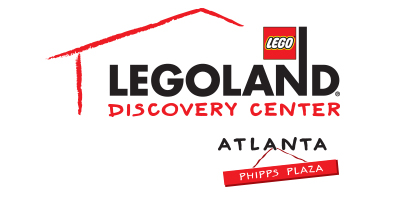 McKenzie RileyBRAVE Public Relations 404.233.3993mriley@emailbrave.comLEGOLAND Discovery Center Atlanta announces limited time weekday special Enjoy a special $7 toddler ticket now through May 25ATLANTA, Ga. (May 23, 2018) – LEGOLAND Discovery Center Atlanta is hosting a limited time special offer for toddlers now through Friday, May 25 with a special $7 toddler ticket just in time for summer! With school wrapping up, LEGOLAND Discovery Center Atlanta wants to give the littlest LEGO® lovers one last day just for them before the big kids join the brick-tastic fun!WHAT: 	Limited Time Weekday Toddler Special		$7 toddler ticket WHERE:	LEGOLAND Discovery Center Atlanta 		Phipps Plaza | Third Floor3500 Peachtree RdAtlanta, GA 30326WHEN:	Monday, May 21 – Friday, May 25		10 a.m. – 7 p.m. 		*Last admission at 5 p.m. HOW:	This special offer is available on walkup tickets only and cannot be combined with other offers, coupons or discounts. Children two and under can visit for free with an adult! For more information, visit: atlanta.legolanddiscoverycenter.com or follow on Facebook. ###